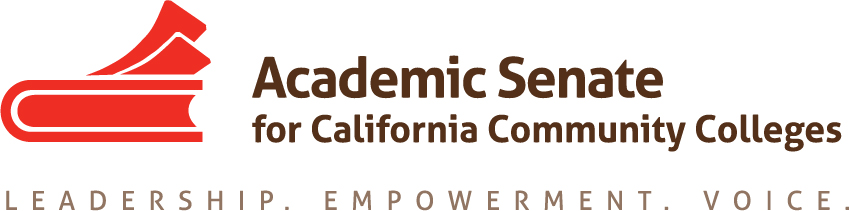 Transfer, Articulation, and Student Services Committee (TASSC)March 7, 2016 – 12:00-1:00CCC ConferDial your telephone conference line: 1-913-312-3202*Participant Passcode: 701790*Toll free number available: 1-888-886-3951MINUTESMembers Present: Ginni May (Chair), Dolores Davison (2nd), Michael Wyly, Trevor Rodriguez, April Pavlik, Shuntay Taylor, Vicki MaheuMembers Absent: Select note taker – Dolores Approval of the Agenda -- approvedApproval of the Minutes from January 27, 2016 – done by emailSurvey and article on Services for Disenfranchised Students – updateWill ask to have survey sent out to counselors as well so that we can get more informationArticle and survey have been sent outResults will be used by next year’s committee, as results will probably not be available in time for us to use this year. Academic Academy 2016 – EDAC and TASSC Contact presenters: Power Points and other materials due Monday, March 14:  Next Steps: send PPTs to Ginni for posting; please get presenter bios Spring Plenary Session 2016Who is going? Michael; Vicki (possibly); April; ShuntayBreakout from TASSC – Disenfranchised Students, Thursday, April 21, 3:45-5:00Description due March 16 – Ginni has written up a brief paragraph and title for the breakout; should we reference equity in the description?  How and where is it appropriate to connect these conversations?  Address in the PPT rather than the descriptionSpring Fling – Thursday, April 21, 6:00-9:30 at MIX Downtown -- $75.00 tickets include appetizers and two drink couponsAuction – need donationsASCCC Elections: At-Large, South Rep, North Rep, Area B, Area C, all officersTASSC MeetingsApril 11, 12:00-1:30 (Monday) disenfranchised students breakout, AP scoresMay 2, 12:00-1:30 (Monday) wrap up, summarize work this year, direction for next yearFuture Agenda Items – possible AP scores resolution or Rostrum article coming forward EventsAcademic Academy – March 18-19, Sheraton SacramentoArea Meetings – April 1 (North-Areas A, B), April 2 (South-Areas C, D)	Area A—Butte College	Area B—College of Marin	Area C—Ventura College	Area D—Cypress CollegeOnline Education Regionals – April 8 (North—College of San Mateo), April 9 (South—Glendale College)Noncredit Regionals – April 15 (North—TBA), April 16 (South—TBA)Spring Plenary Session – April 21-23, Sacramento Convention CenterCTE Institute – May 6-7, Double Tree, AnaheimFaculty Leadership Institute – June 9-11, RiversideCurriculum Institute – July 7-9, Anaheim